.#32 count intro - Counterclockwise rotation; start with weight on LThis dance is dedicated to Jan.[1-8]	ROCK, RECOVER, SIDE, TOUCH, ROCK, RECOVER, SIDE, TOUCH[9-16]	VEE STEP, SWAY R, L, R, L[17-24]	SIDE, BEHIND, SIDE, CROSS, SIDE TRIPLE, BACK ROCK, RECOVER[25-32]	SIDE, BEHIND, SIDE, CROSS, TRIPLE TURN RIGHT ¼, BACK ROCK, RECOVER[33-40]	WALK, WALK, TRIPLE FORWARD, STEP, TURN RIGHT ¼, REPEAT[41-48]	WALK, WALK, TRIPLE FORWARD, ROCKING CHAIR*The lyrics in this song contain a message for all of us, but the dance will work with other WCS rhythm tracks. Country suggestion: Blues, Stay Away From Me by Hot Rize & Red Knuckles and the Trailblazers.Lisa McCammon, dancinsfun@gmail.com and www.peterlisamcc.com. All rights reserved, August 2015.This step sheet is not authorized for publication on Kickit.Dancing With Friends EZ (aka Jan's Little Dance)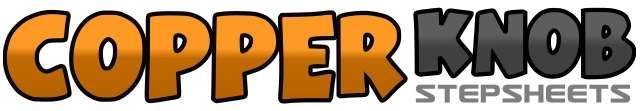 .......Count:48Wall:4Level:Beginner.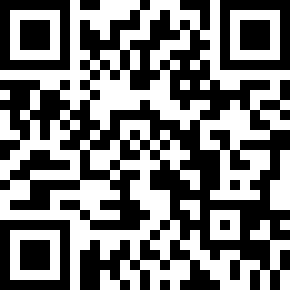 Choreographer:Lisa McCammon (USA) - August 2015Lisa McCammon (USA) - August 2015Lisa McCammon (USA) - August 2015Lisa McCammon (USA) - August 2015Lisa McCammon (USA) - August 2015.Music:Don't Ever Let Nobody Drag Your Spirit Down - Heritage Blues Orchestra : (CD: And Still I Rise)Don't Ever Let Nobody Drag Your Spirit Down - Heritage Blues Orchestra : (CD: And Still I Rise)Don't Ever Let Nobody Drag Your Spirit Down - Heritage Blues Orchestra : (CD: And Still I Rise)Don't Ever Let Nobody Drag Your Spirit Down - Heritage Blues Orchestra : (CD: And Still I Rise)Don't Ever Let Nobody Drag Your Spirit Down - Heritage Blues Orchestra : (CD: And Still I Rise)........1-4Small rock forward onto R, recover weight L, take big step side R, touch L home5-8Small rock forward onto L, recover weight R, take big step side L, touch R home1-4Step R forward to right diagonal, step L to side; step R back, step L home5-8Step side R, swaying R, L, R, L (let momentum sway right again into next section)1-4Step R to side, step L behind, step R to side, cross step L5&6Step R to side, close L, step R to side7-8Rock back onto L, recover weight R1-4Step L to side, step R behind, step L to side, cross step R5&6Turn right ¼ [3] stepping back L, close R, step L back7-8Rock back onto R, recover weight L (momentum continues forward with walk R)1-2Walk forward R, L3&4Step forward R, close L, step forward R5-8Step forward L, turn right ¼ [6] taking weight R; repeat, ending at [9], weight on R (new wall)1-2Walk forward L, R3&4Step forward L, close R, step forward L5-6Rock forward onto R, recover weight L7-8Rock back onto R, recover weight L (momentum leads into small forward rock to start pattern)